Муниципальное бюджетное учреждениедополнительного образования «Детская музыкальная школа № 3» города Нижний ТагилПредметная областьПО. 01. МУЗЫКАЛЬНОЕ ИСПОЛНИТЕЛЬСТВОДополнительная предпрофессиональная общеобразовательная программа в области музыкального искусства «Духовые и ударные инструменты» ПО. 01. УП. 01.СПЕЦИАЛЬНОСТЬ (УДАРНЫЕ ИНСТРУМЕНТЫ)Нижний Тагил2013 год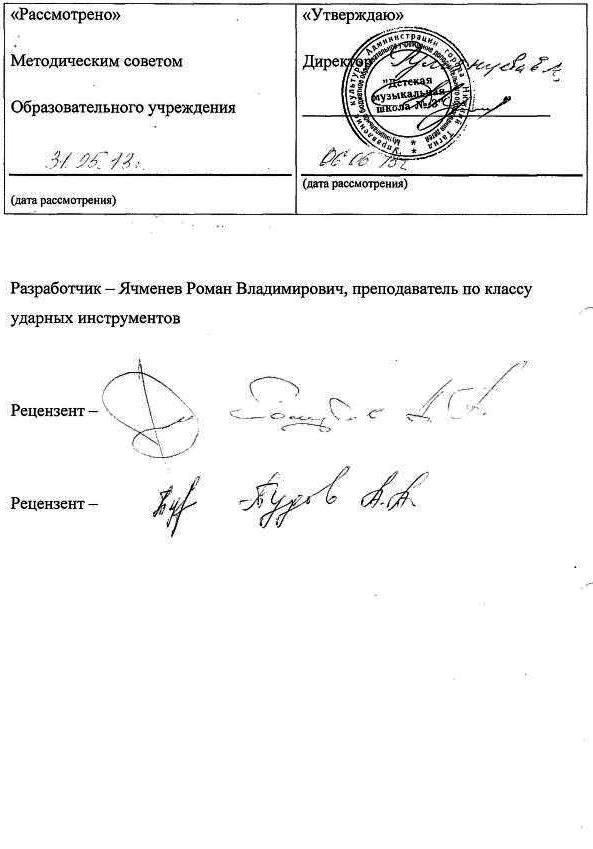 Структура программы учебного предмета	Пояснительная записка							 - Характеристика учебного предмета, его место и роль в образовательном процессе;- Срок реализации учебного предмета;- Объем учебного времени, предусмотренный учебным планом образовательного   учреждения на реализацию учебного предмета;- Форма проведения учебных аудиторных занятий;- Цели и задачи учебного предмета;- Обоснование структуры программы учебного предмета;- Методы обучения; - Описание материально-технических условий реализации учебного предмета;II.	Содержание учебного предмета						 - Сведения о затратах учебного времени;- Годовые требования по классам;III.	Требования к уровню подготовки обучающихся			IV.    	Формы и методы контроля, система оценок 				 - Аттестация: цели, виды, форма, содержание; - Контрольные требования на разных этапах обучения;- Критерии оценки;V.	Методическое обеспечение учебного процесса			 - Методические рекомендации педагогическим работникам;- Рекомендации по организации самостоятельной работы обучающихся;VI.   	Списки рекомендуемой нотной и методической литературы	- Список рекомендуемой нотной литературы;- Список рекомендуемой методической литературы.    Пояснительная записка1. Характеристика учебного предмета, его место и роль в образовательном процессе Программа учебного предмета «Специальность» по виду «ударные инструменты», далее – «Специальность (ударные инструменты)» разработана  на  основе  и  с  учетом  федеральных  государственных  требований  к  дополнительной  предпрофессиональной  общеобразовательной  программе  в  области  музыкального  искусства  «Духовые и ударные инструменты».Учебный предмет «Специальность (ударные инструменты)» направлен на приобретение обучающимися знаний, умений и навыков игры на ударных инструментах, получение ими художественного образования, а также на эстетическое воспитание и духовно-нравственное развитие ученика. Выявление одаренных детей в раннем возрасте позволяет целенаправленно развивать их профессиональные и личные качества, необходимые для продолжения профессионального обучения. Программа рассчитана на выработку у обучающихся навыков творческой деятельности, умения планировать свою домашнюю работу, навыков осуществления самостоятельного контроля за своей учебной деятельностью, умения давать объективную оценку своему труду, формирование навыков взаимодействия с преподавателями. Данная программа отражает разнообразие репертуара, академическую направленность учебного предмета «Специальность (ударные инструменты)», а также возможность индивидуального подхода к каждому ученику. Содержание программы направлено на обеспечение художественно-эстетического развития личности и приобретения ею художественно-исполнительских знаний, умений и навыков.2. Срок реализации учебного предмета «Специальность (ударные инструменты)» для детей, поступивших в МБОУ ДОД «ДМШ №3» (далее – школа)  в первый класс в возрасте:– с шести лет шести месяцев до девяти лет, составляет 8 лет.– с десяти до двенадцати лет, составляет 5 лет.Для детей, не закончивших освоение образовательной программы основного общего образования или среднего (полного) общего образования и планирующих поступление в образовательные учреждения, реализующие основные профессиональные образовательные программы в области музыкального искусства, срок освоения может быть увеличен на один год. 3. Объем учебного времени, предусмотренный учебным планом образовательного учреждения на реализацию учебного предмета «Специальность (ударные инструменты)»:Таблица 14. Форма проведения учебных аудиторных занятий: индивидуальная, рекомендуемая продолжительность урока до 45 минут. Индивидуальная форма позволяет преподавателю лучше узнать ученика, его музыкальные возможности, способности, эмоционально-психологические особенности. 5. Цель и задачи учебного предмета «Специальность (Ударные инструменты)» Цель: развитие музыкально-творческих способностей учащегося на основе приобретенных им знаний, умений и навыков, позволяющих воспринимать, осваивать и исполнять на ударных инструментах произведения различных жанров и форм в соответствии с программными требованиями, а также выявление наиболее одаренных детей в области музыкального исполнительства и подготовки их к дальнейшему поступлению в образовательные учреждения, реализующие образовательные программы среднего профессионального образования по профилю предмета.Задачи: - развитие интереса и любви к классической музыке и музыкальному творчеству;- развитие музыкальных способностей: слуха, памяти, ритма, эмоциональной сферы, музыкальности и артистизма;- освоение музыкальной грамоты как необходимого средства для музыкального исполнительства на ударных инструментах;- овладение основными исполнительскими навыками игры на ударных инструментах, позволяющими грамотно исполнять музыкальные произведения соло и в ансамбле;- обучение навыкам самостоятельной работы с музыкальным материалом, чтение с листа нетрудного текста;- развитие исполнительской техники как необходимого средства для реализации художественного замысла композитора;приобретение детьми опыта творческой деятельности и публичных выступлений; - формирование у наиболее одаренных выпускников осознанной мотивации к продолжению профессионального обучения и подготовки их к вступительным экзаменам в образовательные учреждения, реализующие профессиональные образовательные программы.6. Обоснование структуры программы учебного предмета «Специальность (ударные инструменты)». Обоснованием структуры программы являются ФГТ, отражающие все аспекты работы преподавателя с учеником. Программа содержит  следующие разделы:сведения о затратах учебного времени, предусмотренного на освоение учебного предмета; распределение учебного материала по годам обучения;описание дидактических единиц учебного предмета;требования к уровню подготовки обучающихся; формы и методы контроля, система оценок;методическое обеспечение учебного процесса. В соответствии с данными направлениями строится основной раздел программы «Содержание учебного предмета».7. Методы обучения Для достижения поставленной цели и реализации задач предмета используются следующие методы обучения: - словесный (рассказ, беседа, объяснение); - наглядный (наблюдение, демонстрация); - практический (упражнения воспроизводящие и творческие).8. Описание материально-технических условий реализации учебного предметаМатериально-техническая база образовательного учреждения должна соответствовать санитарным и противопожарным нормам, нормам охраны труда. Учебные аудитории для занятий по учебному предмету «Специальность (ударные инструменты)» должны иметь площадь не менее 9 кв.м и звукоизоляцию. В образовательном учреждении создаются условия для содержания, своевременного обслуживания и ремонта музыкальных инструментов.II.  Содержание учебного предметаСведения о затратах учебного времени, предусмотренного на освоение учебного предмета «Специальность (ударные инструменты)», на максимальную, самостоятельную нагрузку обучающихся и аудиторные занятия:Срок обучения – 8 (9) лет Таблица 2Срок обучения – 5 (6) летТаблица 3Учебный материал распределяется по годам обучения - классам. Каждый класс имеет свои дидактические задачи и объем времени, данный для освоения учебного материала.Виды внеаудиторной работы: - самостоятельные занятия по подготовке учебной программы;- подготовка к контрольным урокам, зачетам и экзаменам;- подготовка к концертным, конкурсным выступления;- посещение учреждений культуры (филармоний, театров, концертных залов, музеев и др.); - участие обучающихся в творческих мероприятиях и культурно-просветительской деятельности образовательного учреждения и др.2. Годовые требования по классамСрок обучения – 8 (9) летПервый класс Специальность  		2 часа в  неделю Консультации		6 часов в годЗа учебный год учащийся должен сыграть два зачета в первом полугодии, зачет и экзамен во втором полугодии. В течение учебного года учащийся должен быть ознакомлен с устройством инструментов, а также освоить постановку рук и принципы звукоизвлечения. Занятия проводятся как на «подушке», так и непосредственно на инструменте. Необходимо отрабатывать одиночные удары как отдельно каждой рукой, так и в чередовании правой и левой. Выучить мажорные гаммы до 1 знака, а также трезвучия. Малый барабан: занятия постановкой левой и правой рук особенно важны на начальном этапе обучения. Отработка одиночных ударов, а также различных ритмических упражнений (четвертей, восьмых, шестнадцатых). Примерный репертуарный списокУпражнения и этюдыКсилофон Купинский К.  Школа игры на ксилофоне. 1 раздел. М.,1958 №№ 5-10 Филиппенко А. «Весёлый музыкант» Бородин А. «Полька»Украинская народная песня «Весёлые гуси»Нотная папка ударника. Редактор-составитель Бутов Г., М., 2005 Хрестоматия для ксилофона и малого барабана. (Составители Егорова Т. и Штейман В.) М., 1968Малый барабанКупинский К. Школа игры на малом барабане. М., 1958 №№ 6-10 Купинский К. Школа игры на ударных инструментах, ч.1, 1948: Этюды №№ 1,2, упражнения Примеры программы переводного экзамена1 вариантКсилофон Филиппенко А. «Весёлый музыкант» Малый барабанКупинский К. Этюд № 12 вариантКсилофонБородин А. «Полька»Малый барабанКупинский К. Этюд № 2Второй класс Специальность  		2 часа в  неделю + 0,5 из вариативной частиКонсультации		 8 часов в годРекомендовано добавить 0,5 часа на учебный предмет «Специальность» из вариативной части.За учебный год учащийся должен сыграть два зачета в первом полугодии, зачет и экзамен во втором полугодии. КсилофонМажорные и минорные гаммы до 1 знака, трезвучия, арпеджио. Различные упражнения, развивающие подвижность кистей рук (играть гаммы и трезвучия дуолями, триолями, квартолями - каждой рукой в отдельности и с чередованием рук). 2-4 этюда (по нотам), 4-5 пьес.Малый барабанПродолжение занятий по постановке рук. Освоение несложных ритмических упражнений (восьмые, триоли, шестнадцатые, восьмая и две шестнадцатые, две шестнадцатые и восьмая). 4-5 этюдов (по нотам).Примерный репертуарный списокУпражнения и этюдыКсилофонКупинский К.  Школа игры на ксилофоне. 1 раздел. М.,1958 №№ 5-10 Барток Б. «Пьеса» (Нотная папка ударника. Редактор-составитель Бутов Г. М., 2005)Глинка М. «Полька» (Нотная папка ударника. Редактор-составитель Бутов Г. М., 2005)Люлли Ж. «Гавот» (Сборник «Французская музыка». Составитель Уткин Ю. М., 1969)Кодай З.  «Детский танец № 3» (Купинский К.. Школа для ксилофона, ч. .,1948) Балакирев М. «Полька» (Нотная папка ударника. Редактор-составитель Бутов Г., М., 2005)Гайдн Й. Анданте (Нотная папка ударника. Редактор-составитель Бутов Г., М., 2005)Глинка М. «Андалузский танец». (Хрестоматия для ксилофона, малого барабана. Составители  Егорова Т.,  Штейман В. М.,1968)Малый барабанКупинский К. Школа игры на малом барабане. М., 1958 №№ 6-10 Купинский К. Этюды №№ 1-5, упражнения. (Школа игры на ударных инструментах. М., 1948) Бородин А. Полька (Нотная папка ударника. Редактор-составитель Бутов Г., М., 2005)Беркович И. Этюд  (Нотная папка ударника. Редактор-составитель Бутов Г., М., 2005)Примеры программы переводного экзамена1 вариантКсилофон Барток Б. «Пьеса»  Малый барабанБеркович И. Этюд  2 вариантКсилофон Глинка М. «Андалузский танец»Малый барабанКупинский К. Этюд №№ 4,5Третий класс Специальность  		2 часа в  неделю + 0,5 из вариативной частиКонсультации		 8 часов в годРекомендовано добавить 0,5 часа на учебный предмет «Специальность» из вариативной части.За учебный год учащийся должен сыграть два зачета в первом полугодии, зачет и экзамен во втором полугодии. КсилофонМажорные и минорные гаммы до 2-х знаков, трезвучия, арпеджио. Упражнения в различном движении (играть гаммы, трезвучия, арпеджио, триолями, квартолями, квинтолями - каждой рукой в отдельности и с чередованием рук). 3-5 этюдов (по нотам), 4-5 пьес. Малый барабанЗанятия по развитию технических навыков исполнения на малом барабане: триоли, шестнадцатые, квинтоли с ускорением. 4-5 этюдов (по нотам). Примерный репертуарный списокУпражнения и этюдыКупинский К.  Школа игры на ксилофоне. 1 раздел. М.,1958 №№ 5-10 Купинский К. Школа игры на малом барабане. М., 1958 №№ 6-10 ПьесыКсилофонЧайковский П. КамаринскаяГлинка М. ГалопБетховен Л. МенуэтСтравинский И. АллегроПалиев Д. ВальсШуберт Ф.  Музыкальный моментСеливанов В. ШуточкаГендель Г. ЖигаШуман Р. Смелый наездникХрестоматия для ксилофона малого барабана, составители Егорова Т., Штейман В.. М. 1968 Купинский К.. Школа игры на ксилофоне. М.,1958Нотная папка ударника. Редактор-составитель Бутов Г., М., 2005Малый барабан Жилинский А. Весёлые ребятаЛоншан-Друшкевичев К. КраковякКабалевский Д. Маленький жонглёрНотная папка ударника. Редактор-составитель Бутов Г., М., 2005 Купинский К. Этюды №№ 1-5, упражнения. (Школа игры на ударных инструментах. М., 1948) Хрестоматия для малого барабана и фортепиано, аранжировка Ловецкого В.  С.-Петербург, 1999 Примеры программы переводного экзамена1 вариантКсилофон Стравинский И. АллегроМалый барабанЖилинский А. Весёлые ребята. 2 вариантКсилофонПалиев Д. ВальсМалый барабан Лоншан-Друшкевичев К. Краковяк Четвертый класс Специальность  		2 часа в  неделю + 0,5 из вариативной частиКонсультации		 8 часов в годРекомендовано добавить 0,5 часа на учебный предмет «Специальность» из вариативной части.За учебный год учащийся должен сыграть два зачета в первом полугодии, зачет и экзамен во втором полугодии. КсилофонВ течение учебного года учащийся должен освоить:Мажорные и минорные гаммы до 3-х знаков, трезвучия, арпеджио с обращениями. 4-6 этюдов (по нотам), 4-6 пьес. Развитие навыков чтения с листа.Малый барабанРазличные ритмические соотношения триольных ритмов (восьмые триоли, шестнадцатые, четвертные). Упражнения по развитию двоек, чтение нот с листа. 5-6 этюдов (по нотам). Примерный репертуарный списокУпражнения и этюдыКупинский К.  Школа игры на ксилофоне, 1 раздел, М., 1958 №№5-10 Купинский К. Школа игры на малом барабане, М., 1958 №№ 6-10 Хрестоматия для ксилофона малого барабана, составители Егорова Т., Штейман В., М., 1968ПьесыКсилофон Прокофьев С. Танец Антильских девушек из балета «Ромео и Джульетта»Бетховен Л. Турецкий маршБалакирев М.  Полька Боккерини Л. МенуэтГлиэр Р. «Танец с зонтиком» из балета «Красный цветок»Григ Э. Норвежский танец № 2Шостакович Д.  Гавот из цикла «Танцы кукол»Чайковский П. Трепак из балета «Щелкунчик»Рахманинов С. Итальянская полькаГоссек Ф. Гавот(Хрестоматия для ксилофона и малого барабана. Составители Егорова Т.,  Штейман В., М., 1968) Купинский К. Школа игры на ксилофоне. М., 1958 Учебный репертуар ДМШ. Составитель Мултанова Н., Украина, 1978 Нотная папка ударника. Редактор-составитель Бутов Г., М., 2005 Малый барабанВольфарт Х. Маленький барабанщикКабалевский Д. КлоуныИордан И. «Охота за бабочкой»Хосровян Е. Кочари Армянский народный танецНотная папка ударника. Редактор-составитель Бутов Г., М., 2005 Купинский К. Этюды № 1-12, упражнения. (Школа игры на ударных инструментах. М., 1948) Хрестоматия для малого барабана и фортепиано. Аранжировка Ловецкого В., С.-Петербург, 1999 Примеры программы переводного экзамена1 вариантКсилофонБетховен Л.. Турецкий маршМалый барабанКабалевский Д. Клоуны2 вариантКсилофонГриг Э. Норвежский танец № 2Малый барабанВольфарт Х. Маленький барабанщикПятый класс Специальность  		2 часа в  неделю + 0,5 из вариативной частиКонсультации		8 часов в годРекомендовано добавить 0,5 часа к учебному предмету «Специальность» из вариативной части.За учебный год учащийся должен сыграть два зачета в первом полугодии, зачет и экзамен во втором полугодии. Ксилофон В течение учебного года учащийся должен освоить: мажорные и минорные гаммы до 4-х знаков, трезвучия, арпеджио с обращениями. 4-6 этюдов (по нотам), 4-6 пьес. Дальнейшее развитие навыков чтения с листа. Малый барабанРазличные ритмические соотношения триольных и двуольных ритмов. Триоли каждой рукой с ускорением для продолжения развития исполнения «дроби». Чтение нот с листа. 5-6 этюдов (по нотам). Примерный репертуарный списокУпражнения и этюдыКупинский К. Школа игры на ксилофоне. 1 раздел, М., 1958 №№ 5-10 Купинский К. Школа игры на малом барабане. М., 1958 №№ 6-10 Хрестоматия для ксилофона малого барабана. Составители Егорова Т., Штейман В., М., 1968Хрестоматия для малого барабана и фортепиано, аранжировка Ловецкого В.. С.-Петербург, 1999ПьесыКсилофонМоцарт А. Рондо из сонаты для фортепиано (Моцарт А. Сонаты для ф-но. М., 1969)Глазунов А.  ГавотЧайковский П. Мазурка из «Детского альбома»Прокофьев С. Гавот из Классической симфонии (дуэт для 2-х ксилофонов)Чайковский П. Неаполитанский танец из балета «Лебединое озеро»Цыбин В. Старинный танецБутов Г. ГалопВербицкий Л. Скоморохи Глиэр Р. ВальсБетховен Л. Престо из Сонаты для фортепианоХрестоматия для ксилофона и малого барабана. Составители Егорова Т., Штейман В., М. 1968Купинский К. Школа игры на ксилофоне. М.,1958 Учебный репертуар ДМШ. Составитель Мултанова Н., Украина, 1978 Нотная папка ударника. Редактор-составитель Бутов Г. М., 2005 Учебный репертуар ДМШ. Составитель Мултанова Н. Украина, 1980 Малый барабанКабалевский Д. Маленький жонглёрКабалевский Д. МаршШуман Р. МаршБутов Г. РодеоБутов Г. Первые шагиНотная папка ударника. Редактор-составитель Бутов Г., М. 2005 Купинский К.  Этюды №№ 1-12, упражнения. (Школа игры на ударных инструментах.  М., 1948)Примеры программы переводного экзамена1 вариантКсилофон Моцарт В.  Рондо из сонаты для фортепианоМалый барабан Бутов Г. Первые шаги 2 вариантКсилофонЦыбин В. Старинный танец Малый барабанБутов Г. РодеоШестой класс Специальность  		2 часа в  неделю + 0,5 из вариативной частиКонсультации		 8 часов в годРекомендовано добавить 0,5 часа на учебный предмет «Специальность» из вариативной части.За учебный год учащийся должен сыграть два зачета в первом полугодии, зачет и экзамен во втором полугодии. Ксилофон В течение учебного года учащийся должен освоить:мажорные и минорные гаммы до 5 знаков, трезвучия, арпеджио. 4-6 этюдов (по нотам), 4-6 пьес. Дальнейшее развитие навыков чтения с листа. Малый барабан Различные ритмические соотношения триольных и дуольных ритмов. Триоли каждой рукой с ускорением для продолжения развития исполнения «дроби». Чтение нот с листа. 5-6 этюдов (по нотам). Примерный репертуарный списокУпражнения и этюдыКупинский К.  Школа игры на ксилофоне. 1 раздел. М., 1958 №№ 5-10 Купинский К.  Школа игры на малом барабане. М., 1958 №№ 6-14 Хрестоматия для ксилофона и малого барабана. Составители Егорова Т., Штейман В., М., 1968ПьесыКсилофон Мусоргский М.  Гопак из оперы «Сорочинская ярмарка»Палиев Д. «Волчок»Шуберт Ф. Музыкальный моментДаргомыжский А. Танец Вивальди А.  Концерт Соль-мажор, 1 часть (Вивальди А. Концерт для скрипки Соль мажор. М., 1968)Дакен К. Кукушка Брамс И. Венгерский танецВивальди А. Концерт Соль  мажор, 3 часть (Вивальди А. Концерт для скрипки Соль-мажор. М., 1968)Лысенко Н. СкерцоШамо И. Танец из «Украинской сюиты»Хрестоматия для ксилофона малого барабана. Составители Егорова Т., Штейман В., М. 1968Купинский К. Школа игры на ксилофоне. М., 1958 Учебный репертуар ДМШ. Составитель Мултанова Н., Украина, 1978 Купинский К. Пьесы для ксилофона и ф-но. М., 1987 Учебный репертуар ДМШ. Составитель Мултанова Н. Украина, 1980 Нотная папка ударника. Редактор-составитель Бутов Г. М., 2005 Малый барабанШуман Р. МаршЧайковский П. Марш деревянных солдатиковКабалевский Д. Рондо-Танец Кабалевский Д.  Весёлое путешествиеНотная папка ударника. Редактор-составитель Бутов Г. М., 2005 Купинский К. Этюды № 1-14, упражнения. (Школа игры на ударных инструментах.  М., 1948) Хрестоматия для малого барабана и фортепиано. Аранжировка Ловецкого В., С.-Петербург, 1999Примеры программы переводного экзамена1 вариантКсилофонВивальди А.  Концерт Соль мажор, 1 частьМалый барабанКабалевский Д. Рондо-Танец 2 вариантКсилофонЛысенко Н.  Скерцо Малый барабанКабалевский Д.  Весёлое путешествиеСедьмой класс Специальность  		2,5 часа в  неделю + 0,5 из вариативной частиКонсультации	          8 часов в годЗа учебный год учащийся должен сыграть два зачета в первом полугодии, зачет и экзамен во втором полугодии. КсилофонВ течение учебного года учащийся должен освоить:Мажорные и минорные гаммы до 6 знаков, трезвучия, арпеджио. Хроматическая гамма. 4-6 этюдов (по нотам), 4-6 пьес.Малый барабанРазвитие навыков исполнения дроби в различных ритмических фигурах и в нюансах от пиано до форте. 6-10 этюдов (по нотам).Примерный репертуарный списокУпражнения и этюдыПлатонов Н.  24 этюда для флейты. М., 1958Осадчук В. 60 ритмических этюдов для малого барабана. М., 1955Купинский К.  Школа игры на ксилофоне. 1 раздел. М., 1958 Купинский К.  Школа игры на малом барабане. М., 1958 №№ 18-24 Хрестоматия для ксилофона малого барабана. Составители Егорова Т., Штейман В., М., 1968 Хрестоматия для малого барабана и фортепиано. Аранжировка Ловецкого В.. С.-Петербург, 1999 ПьесыКсилофонГлинка М. Вальс из оперы «Иван Сусанин»Тактакишвили О.  Музыкальный моментСибелиус Я. РондолеттоКарелл Р. Современные курантыФилиппенко А. УтроЗуппе Ф. Увертюра к оперетте «Поэт и Крестьянин»Петров А.  ЮморескаВивальди А.  Концерт ля минор для скрипки (Вивальди А. Концерт для скрипки ля минор. М., 1966)Бизе Ж.  Менуэт из музыки к драме А.Доде «Арлезианка» Чайковский П. Экосез из оперы «Евгений Онегин»Чайковский П. Вариация из балета «Спящая красавица»Глазунов А.  Пиццикато из балета «Раймонда»Казелла А. ГалопСметана Б.  ВальсРоссини Д. Неаполитанская тарантелла Куперен Ф. Вязальщицы  К.Купинский. Пьесы для ксилофона и ф-но. М., 1987 Хрестоматия для ксилофона и малого барабана. Составители Егорова Т., Штейман В., М., 1968Купинский К. Школа игры на ксилофоне. М.,1958 Учебный репертуар ДМШ. Составитель Мултанова Н. Украина, 1978 Учебный репертуар ДМШ. Составитель Мултанова Н. Украина, 1980 Хрестоматия для ксилофона и малого барабана. Составители Егорова Т., Штейман В., М., 1991Малый барабанПрокофьев С. ТарантеллаКабалевский. Д. Рондо-Марш Шуман Р. Смелый наездникЖилинский Ж. МышкиЧайковский П. Игра в лошадкиНотная папка ударника. Редактор-составитель Бутов Г., М. 2005 Хрестоматия для малого барабана и фортепиано. Аранжировка Ловецкого В. С.-Петербург, 1999 Купинский К.  Школа игры на ударных инструментах. М., 1948:  Этюды №№ 18-24, упражненияХрестоматия для малого барабана и фортепиано. Аранжировка Ловецкого В.,  С.-Петербург, 1999Примеры программы переводного экзамена1 вариантКсилофонГлинка М. Вальс из оперы «Иван Сусанин»Малый барабанПрокофьев С.  Тарантелла 2 вариантКсилофон Россини Д. Неаполитанская тарантеллаМалый барабанКабалевский Д.  Рондо-МаршВосьмой класс Специальность  		2,5 часа в  неделю + 0,5 из вариативной частиКонсультации	          8 часов в годУчащиеся могут играть на зачетах любые произведения на усмотрение преподавателя; количество зачетов и сроки специально не определены. Перед экзаменом учащийся обыгрывает экзаменационную программу на зачетах, классных вечерах и концертах. КсилофонВ течение года учащийся долен освоить:Мажорные и минорные гаммы до 7 знаков, трезвучия, арпеджио. Хроматическая гамма. 4-6 этюдов (по нотам), 4-6 пьес.	Малый барабанПродолжение развития навыков исполнения дроби в различных ритмических фигурах и в нюансах от пиано до форте. 6-10 этюдов (по нотам). Примерный репертуарный списокУпражнения и этюдыПлатонов Н.  24 этюда для флейты. М., 1958Осадчук В.  60 ритмических этюдов для малого барабана. М., 1955Купинский К.  Школа игры на ксилофоне. 1 раздел. М., 1958 Купинский К.  Школа игры на малом барабане. М., 1958  №№ 18-24 Хрестоматия для ксилофона и малого барабана. Составители Егорова Т.,  Штейман В., М., 1968Хрестоматия для малого барабана и фортепиано.  Аранжировка Ловецкого В. С.-Петербург, 1999 Маленькие пьесы для ударных инструментов и фортепиано. Составитель Ловецкий В. С.-Петербург, 2002 ПьесыКсилофонЗееле О. Концертная полька Варламов А. Красный сарафанТурина Х.  Праздничная КордобаКрейслер Ф. Радость любви (Крейслер Ф. Пьесы для скрипки и ф-но. М., 1987)Крейслер Ф. Прекрасный розмарин (Крейслер Ф. Пьесы для скрипки и ф-но. М., 1987)Крейслер Ф. Муки любви (Крейслер Ф. Пьесы для скрипки и ф-но. М., 1987)Салин А. Рондо (Пьесы для ксилофона и ф-но. М., 1967)Мошков Б. Русский танец (Пьесы Советских композиторов. М., 1970)Шопен Ф. Вальс Ми-бемоль мажор  (Пьесы для ксилофона и ф-но. Переложение Купинского К., М., 1987)Гуно Ш. Вальс из оперы «Фауст»Делиб Л. Пиццикато из балета «Сильвия»Крейслер Ф. Китайский тамбурин (Переложение для ксилофона и ф-но Купинского К., М., 2004)Шостакович Д. Испанский танец из музыки к кинофильму «Овод»Гендель Г. Соната № 3, ч. 1 для скрипки и клавесина (Сонаты для скрипки и ф-но. М., 2004)Бах И.С. Концерт ля минор, ч. 1 (Бах И.С. Концерт для скрипки и ф-но. М., 1980)Купинский К. Школа игры на ксилофоне. М.,1958 Учебный репертуар ДМШ. Составитель Мултанова Н., Украина, 1978 Учебный репертуар ДМШ Составитель Мултанова Н., Украина, 1980 Хрестоматия для ксилофона и малого барабана. Составители Егорова Т., Штейман В. М.,1991Лёгкие концертные пьесы для ксилофона и ф-но. Составитель Ловецкий В., С.-Петербург, 2005 Малый барабанДепельснер Ж. АнтрашаНевин Е. Эстрадный танецПрокофьев С. МаршМане Х. Маленькая серая кошечкаМане Х. Пёс и кот Нотная папка ударника. Редактор-составитель Бутов Г., М. 2005 Купинский К.  Школа игры на ударных инструментах.  М., 1948 Хрестоматия для малого барабана и фортепиано. Аранжировка Ловецкого В.,  С.-Петербург, 1999Маленькие пьесы для ударных инструментов и фортепиано. Составитель Ловецкий В., С.-Петербург, 2002 Примеры программы переводного экзамена1 вариантКсилофон Мошков Б. Русский танец (Пьесы Советских композиторов. М., 1970)Малый барабанДепельснер Ж. Антраша 2 вариантКсилофонКрейслер Ф.  Китайский тамбуринМалый барабанМане Х. Маленькая серая кошечкаДевятый классСпециальность  		2,5 часа в  неделю + 0,5 из вариативной частиКонсультации	          12 часов в годВ девятом классе обучаются учащиеся, которые целенаправленно готовятся к поступлению в профессиональное образовательное учреждение. Ученики девятого класса играют в году зачет и экзамен (в декабре и мае). В декабре – крупная форма. На выпускной экзамен (в мае) выносится программа с прибавлением пьесы. КсилофонВ течение года учащийся должен освоить:Мажорные и минорные гаммы до 7 знаков, трезвучия, арпеджио с обращениями, доминантсептаккорд с обращениями, уменьшённый вводный септаккорд с обращениями. Хроматическая гамма. Целотонная гамма. 4-6 этюдов (по нотам), 4-6 пьес.Малый барабанПродолжение развития навыков исполнения дроби в различных ритмических фигурах и в нюансах от пиано до форте. Двойки с отскоком с различными акцентами. Триоли двойками, квинтоли двойками.6-10 этюдов (по нотам).Примерный репертуарный списокУпражнения и этюдыПлатонов Н. 24 этюда для флейты. М., 1958Осадчук В. 60 ритмических этюдов для малого барабана. М., 1955Купинский К. Школа игры на ксилофоне. 1 раздел. М., 1958  Купинский К. Школа игры на малом барабане. М., 1958 №№ 18-24 Хрестоматия для ксилофона малого барабана. Составители Егорова Т.,  Штейман В. М., 1968 Хрестоматия для малого барабана и фортепиано. Аранжировка Ловецкого В., С.-Петербург, 1999 Маленькие пьесы для ударных инструментов и фортепиано.  Составитель Ловецкий В. С.-Петербург, 2002 ПьесыКсилофонДанкла Ш.  Вариации на тему Пачини  (Пьесы для скрипки и ф-но. М., 1978)Чайковский П. На тройке (Пьесы для ксилофона и ф-но. Переложение Снегирёва В., М., 1973) Сарасате П. Хабанера (Сарасате П. Пьесы для скрипки и ф-но. М., 1966)Монти В. Чардаш  (М., 1986)Динику Г. Хора стаккато (Пьесы для скрипки и ф-но. М., 1969)Баццини А. Рондо (Рондо для скрипки и ф-но. М., 1998)Цыбин В. Концертный этюд (Пьесы для ксилофона и ф-но. М., 1966)Рзаев Х. Скерцо (Пьесы для ксилофона и ф-но. М., 1974)Сарасате П. Цапатеадо (Сарасате П. Пьесы для скрипки и ф-но. М., 1966)Кабалевский Д. Концерт для скрипки с ф-но, 3 часть (М., 1966)Сарасате П. Цыганские напевы (изд. Украина, 1967)Мендельсон Ф. Концерт ми минор, 3 часть (М., 2007)Шостакович Д. «Соглашатель» из балета «Болт» (Пьесы для ксилофона и ф-но. Составитель Снегирёв В., М., 1982)Шостакович Д. Танец из балета «Золотой век» (Пьесы для ксилофона и ф-но. Составитель Снегирёв В., М., 1982)Купинский К. Школа игры на ксилофоне. М.,1958 Учебный репертуар ДМШ, составитель Мултанова Н. Украина, 1978 Учебный репертуар ДМШ, составитель Мултанова Н. Украина, 1980 Хрестоматия для ксилофона и малого барабана. Составители Егорова Т., Штейман В. М.,1991Лёгкие концертные пьесы для ксилофона и фортепиано. Составитель Ловецкий В. С.-Петербург, 2005Малый барабанШостакович Д. Полька - шарманкаПалиев Д. ЭтюдГлазунов А. Град (Вариация № 3 из балета «Времена года»)Прокофьев С. Меркуцио. Фрагмент из балета «Ромео и Джульетта»Делеклюз Ж. Подражание № 2Делеклюз Ж. Подражание № 3Пьесы для малого барабана и других ударных инструментов. Составитель Снегирёв В. М., 1980 Купинский К. Этюды №№ 1-30, упражнения. (Школа игры на ударных инструментах. М., 1948) Хрестоматия для малого барабана и фортепиано, аранжировка В.Ловецкого, С.-Петербург, 1999Маленькие пьесы для ударных инструментов и ф-но. Составитель Ловецкий В. С.-Петербург, 2002 Примеры программы выпускного экзамена1 вариантКсилофон Данкла Ш. Вариации на тему ПуччиниМалый барабанПалиев Д. Этюд2 вариантКсилофон Сарасате П. Цыганские напевы Малый барабанДелеклюз Ж. Подражание № 2Срок обучения – 5 (6) лет Первый класс Специальность  		2 часа в  неделю Консультации		 8 часов в годЗа учебный год учащийся должен сыграть два зачета в первом полугодии, зачет и экзамен во втором полугодии. КсилофонВ течение учебного года учащийся должен заниматься над постановкой рук, отрабатывать одиночные удары в медленном темпе и с ускорением. Выучить гаммы до одного знака, а также трезвучия и арпеджио. Заниматься (по выбору педагога) различными упражнениями, развивающими исполнение тремоло.Малый барабанВ течение учебного года заниматься постановкой рук, отрабатывать одиночные удары, а также различные ритмические упражнения (восьмые, триоли, шестнадцатые).Примерный репертуарный списокУпражнения и этюдыКсилофонКупинский К Школа для ксилофона. Раздел ., 1958 №№ 5-10Люлли Ж. Б. Гавот (Французская музыка/ Сост. Ю. Уткин. М., 1969) Глинка М. ПолькаКабалевский Д. «Ежик» Барток Б. ПьесаКодай 3. Детский танец № 3 Украинская народная песня «Веселые гуси» (Купинский К. Школа для ксилофона. Ч. I. М., 1948)Нотная папка ударника. Редактор-составитель Бутов Г.. М. 2005 Хрестоматия для ксилофона и малого барабана. Сост. Т. Егорова и В. Штейман. М., 1968Малый барабанКупинский К. Школа для малого барабана. М., 1958 № 6-12Купинский К. Школа игры на ударных инструментах. Ч. I. М., 1948:Этюды № 1,2, 3, 4; упражненияФилиппенко А. «Я на скрипочке играю»Бородин А. ПолькаИгрушечный медвежонок. Английская народная песняМоцарт В. Юмореска(Нотная папка ударника. Составитель Бутов Г. 2005)Примеры программы переводного экзамена1 вариантКсилофонКабалевский Д. «Ежик» Малый барабанБородин А. Полька 2 вариантКсилофонКодай З. Детский танец №3Малый барабанМоцарт В. ЮморескаВторой класс Специальность  		2 часа в  неделю + 0,5 из вариативной частиКонсультации		 8 часов в годРекомендовано добавить 0,5 часа на учебный предмет «Специальность» из вариативной части.За учебный год учащийся должен сыграть два зачета в первом полугодии, зачет и экзамен во втором полугодии. КсилофонВ течение учебного года учащийся должен освоить:Гаммы мажорные и минорные до двух-трех знаков, трезвучия, арпеджио. Заниматься различными упражнениями, развивающими исполнение тремоло.8-10 этюдов и упражнений (по нотам), 4-5 пьес.Малый барабанОсвоить несложные ритмические упражнения (восьмые, триоли, шестнадцатые, восьмая и две шестнадцатые, две шестнадцатые и восьмая, восьмая с точкой и шестнадцатая). Примерный репертуарный списокУпражнения и этюдыКсилофонКупинский К. Школа для ксилофона. Раздел ., 1958 №№ 5-10Чайковский П. КамаринскаяГлинка М. Андалузский танецБетховен Л. МенуэтБалакирев М. ПолькаГлинка М. «Простодушие»Стравинский И. АллегроКосенко Е. СкерциноКабалевский Д. Старинный танецХрестоматия для ксилофона и малого барабана. Составитель  Т. Егорова и В. Штейман. М., 1968Обер Ж. АрияСборник педагогического репертуара. М., 1968Купинский К. Школа для ксилофона. Ч. ., 1948Нотная папка ударника. Составитель Бутов Г. 2005 Малый барабанКупинский К. Школа для малого барабана. М., 1958 № 6-12Купинский К. Школа для малого барабана. М., 1948: Этюды № 1-10, упражненияЖилинский А. Весёлые ребята Лоншан-Друшкевичев К. КраковякВольфарт Х. Маленький барабанщикИордан И. Охота за бабочкойНотная папка ударника. Составитель Бутов Г., 2005 Примеры программы переводного экзамена1 вариантКсилофонБетховен Л. Менуэт Малый барабанВольфарт Х. Маленький барабанщик2 вариантКсилофонГлинка М. Андалузский танецМалый барабанИордан И. Охота за бабочкойТретий класс Специальность  		2 часа в  неделю + 0,5 из вариативной частиКонсультации		 8 часов в годРекомендовано добавить 0,5 часа на учебный предмет «Специальность» из вариативной части.За учебный год учащийся должен сыграть два зачета в первом полугодии, зачет и экзамен во втором полугодии. КсилофонВ течение учебного года учащийся должен освоить:Гаммы мажорные и минорные до 3-х знаков включительно, трезвучия, арпеджио, 6-8 этюдов и упражнений(по нотам), 5—6 пьес.Заниматься чтением нот с листа.Малый барабанРазличные ритмические соотношения триольных ритмов (восьмые триоли, шестнадцатые, четвертные), начальные навыки игры «дроби». Чтение нот с листа. 6-8 этюдов (по нотам). Примерный репертуарный списокУпражнения и этюдыПлатонов Н. 24 этюда для флейты. М., 1958 №№ 1-8Осадчук В. 60 ритмических этюдов для малого барабана. М., 1959 №№ 1-5Купинский К Школа для ксилофона. Раздел ., 1958 №№ 5-10Купинский К. Школа для малого барабана. М.. 1958 №№ 6-12 ПьесыКсилофонБетховен Л. «Турецкий марш»Кабалевский Д. Медленный вальсЧайковский П. Вальс из «Детского альбома»Шуберт Ф. Музыкальный моментПалиев Д. ТарантеллаБалакирев М. ПолькаПалиев Д. ВальсШтейман В. Сборник пьес для ксилофона. М., 1965Боккерини Л. МенуэтСеливанов В. «Шуточка»Глиэр Р. «Танец с зонтиком» из балета «Красный цветок»Гендель Г. ЖигаШуман Р. «Смелый наездник»Хрестоматия для ксилофона и малого барабана. Составители Егорова Т. и Штейман В.. М., 1968. Нотная папка ударника. Составитель Бутов Г., 2005 Учебный репертуар ДМШ. Сост. Мултанова Н. Музыкальная Украина, 1978Малый барабанКабалевский Д. Маленький жонглёрКабалевский Д. КлоуныШуман Р.  МаршЖилинский Ж.  Мышки Хрестоматия для ксилофона и малого барабана. Составители Егорова Т. и Штейман В.. М., 1968. Нотная папка ударника. Составитель Бутов Г., 2005 Примеры программы переводного экзамена1 вариантКсилофонБоккерини Л. МенуэтСеливанов В. ШуточкаМалый барабанКабалевский Д.  Клоуны 2 вариантКсилофонПалиев Д. ТарантеллаЧайковский П. Вальс из «Детского альбома»Малый барабанЖилинский Ж.  МышкиЧетвертый класс Специальность  		2,5 часа в  неделю + 0,5 из вариативной частиКонсультации		 10 часов в годЗа учебный год учащийся должен сыграть два зачета в первом полугодии, зачет и экзамен во втором полугодии. КсилофонВ течение учебного года учащийся должен освоить:Гаммы мажорные и минорные, трезвучия и арпеджио до 4-х знаков включительно. 6-8 этюдов и упражнений (по нотам), 5-7 пьес.Дальнейшее развитие навыков чтения нот с листа.Малый барабанРазличные ритмические соотношения триольных и дуольных ритмов, триоли каждой рукой по три удара с ускорением для продолжения развития исполнения «дроби».Чтение нот с листа, 5-7 этюдов (по нотам).Примерный репертуарный списокУпражнения и этюдыПлатонов Н. 24 этюда для флейты. М., 1958  №№ 9-12Осадчук В. 60 ритмических этюдов для малого барабана. М., 1959 №№ 6-10Купинский К. Школа для ксилофона. Раздел I. М., 1958 №№ 11-15Купинский К. Школа для малого барабана. М., 1958 №№ 13-17 ПьесыКсилофонПрокофьев С. «Танец антильских девушек» из балета «Ромео и Джульетта»Щедрин Р. «Девичий хоровод» из балета «Конек-Горбунок»Моцарт В. Рондо из Сонаты для фортепианоЧайковский П. Мазурка из «Детского альбома»Глазунов А. ГавотПрокофьев С. Гавот из Классической симфонии Чайковский П. «Неаполитанский танец» из балета «Лебединое озеро»Цыбин В. Старинный танецГоссек Ф. ГавотРахманинов С. Итальянская полькаПольдини Э. «Танцующая кукла»Григ Э. Норвежский танец № 2Чайковский П. Трепак из балета «Щелкунчик»Вербицкий Л. «Скоморохи»Учебный репертуар ДМШ. Составители  Мултанова Н.  Музыкальная Украина, 1978Штейман В. Сборник пьес для ксилофона. М., 1969Нотная папка ударника. Составитель Бутов Г., 2005 Учебный репертуар ДМШ. Составители  Мултанова Н.  Музыкальная Украина, 1980Хрестоматия для ксилофона и малого барабана.  Составители  Егорова Т. и Штейман В. М., 1968Малый барабанКабалевский Д. МаршЧайковский П. Марш деревянных солдатиковШуман Р. Смелый наездникМане Х. Маленькая серая кошечка Нотная папка ударника. Составитель Бутов Г., 2005 Примеры программы переводного экзамена1 вариантКсилофонЦыбин В. Старинный танецМалый барабанЧайковский П. Марш деревянных солдатиков 2 вариантКсилофонРахманинов С. Итальянская полькаМалый барабанМане Х. Маленькая серая кошечка Пятый класс Специальность  		2,5 часа в  неделю + 0,5 из вариативной частиКонсультации		10  часов в годУчащиеся могут играть на зачетах любые произведения на усмотрение преподавателя; количество зачетов и сроки специально не определены. Перед экзаменом учащийся обыгрывает экзаменационную программу на зачетах, классных вечерах и концертах. Ксилофон В течение учебного года учащийся должен освоить:гаммы мажорные и минорные, трезвучия и арпеджио с обращениями до 5 знаков включительно, доминантсептаккорды и уменьшенные септаккорды с обращениями.6-8 этюдов и упражнений (по нотам), 5-7 пьес.Дальнейшее развитие навыков чтения нот с листа.Малый барабанРитмические соотношения триолей, квартолей, квинтолей, секстолей. Различные варианты форшлагов. Развитие «дроби» в нюансах от «пиано» до «форте».Чтение нот с листа, 10-15 этюдов (по нотам).Примерный репертуарный списокУпражнения и этюдыПлатонов Н. 24 этюда для флейты. М., 1958 №№ 13-24Осадчук В. 60 ритмических этюдов для малого барабана. М., 1959 № № 11-20Купинский К. Школа для ксилофона. Раздел I. М., 1958  №№ 16-25Купинский К. Школа для малого барабана. М., 1958 №№ 18-35ПьесыКсилофонГайдн И. Венгерское рондо  (Рондо из сонаты для ф-но. М. 1969)Шостакович Д. «Вальс-шутка»Турина X. «Праздничная Кордоба» из цикла «Рассказы об Испании»Гендель Г. Аллегро (Сонаты для скрипки и ф-но. М., 2004)Глиэр Р. «Танец на площади» из балета «Медный всадник»Изолфсон П. Бурлеска	Рамо Ж. ТамбуринШопен Ф. Вальсы №№ 1, 14 (Шопен Ф. Сборник  вальсов для ф-но. М., 1983)Бизе Ж. Увертюра к опере «Кармен»Филиппенко А. «Скакалочка»Глинка М. «Марш Черномора» из оперы «Руслан и Людмила» Бетховен Л. Престо из Сонаты для фортепианоТурини Ф. ПрестоГлинка М. Вальс из оперы «Иван Сусанин»Рубинштейн А. МелодияТатакишвили О. Музыкальный моментДакен Л. «Кукушка» (Пьесы. Переложение для ксилофона и ф-но Купинского К. М. 1987)Лысенко Н. Скерцо(Учебный репертуар ДМШ. Составители  Мултанова Н.  Музыкальная Украина, 1978)Штейман В. Сборник пьес для ксилофона. М., 1969Нотная папка ударника. Составитель Бутов Г., 2005 Учебный репертуар ДМШ. Составители  Мултанова Н.  Музыкальная Украина, 1980Хрестоматия для ксилофона и малого барабана.  Составители  Егорова Т. и Штейман В.. М., 1968Малый барабанЧайковский П. Игра в лошадкиМане Х. Пёс и котПрокофьев С. МаршНевин Е. Эстрадный танец (Нотная папка ударника. Составитель Бутов Г., 2005)Примеры программы переводного экзамена1 вариантКсилофонГайдн И. Венгерское рондоМалый барабанЧайковский П. Игра в лошадки 2 вариантКсилофонГлинка М. Вальс из оперы «Иван Сусанин»Малый барабанМане Х.  Пёс и котШестой класс Специальность  		2,5 часа в  неделю + 0,5 из вариативной частиКонсультации		 14 часов в годВ шестом классе обучаются учащиеся, которые целенаправленно готовятся к поступлению в профессиональное образовательное учреждение. Ученики шестого класса играют в году два экзамена: в декабре и мае. В декабре – крупная форма. На выпускной экзамен (в мае) выносится программа с дополнительной пьесой. КсилофонМажорные и минорные гаммы (гармонические, мелодические) до 7-ми знаков включительно, арпеджио трезвучий в прямом движении и в обращении, доминантсептаккорды, вводные септаккорды в две октавы, хроматическую гамму.Навыки исполнения тремоло (легато, в нюансах).Навыки чтения нот с листа (несложные этюды).4-6 этюдов или упражнений (по нотам); 4-6 пьес (включая произведения, исполняемые в ансамбле).Малый барабанразвитие дроби в нюансах;размеры: 7/4, 9/4, 11/4;8-12 этюдов (по нотам).Дальнейшее изучение оркестровых партий и чтение нот с листа.Примерный репертуарный списокУпражнения и этюдыПлатонов Н. 24 этюда для флейты. М., 1958 №№ 13-24Осадчук В. 60 ритмических этюдов для малого барабана. М., 1959 №№ 20-40Купинский К. Школа для ксилофона. Раздел I. М., 1958 №№ 16-25Купинский К. Школа для малого барабана. М., 1958 №№ 35-70ПьесыДанкла Ш.  Вариации на тему Пачини (Пьесы для скрипки и ф-но. М., 1978)Чайковский П. На тройке (Пьесы для ксилофона и ф-но. Переложение Снегирёва В. М., 1973) Шопен Ф. Вальс № 10 си-минорСарасате П. Хабанера  (Сарасате П. Пьесы для скрипки и ф-но. М., 1966)Монти В. Чардаш  (изд. М. 1986)Динику Г. Хора стаккато  (Пьесы для скрипки и ф-но. М., 1969)Баццини А. Рондо (Рондо для скрипки и ф-но. М., 1998)Цыбин В. Концертный этюд (Пьесы для ксилофона и ф-но. М., 1966) Рзаев Х. Скерцо (Пьесы для ксилофона и ф-но. М., 1974)Сарасате П. Цапатеадо (Сарасате П. Пьесы для скрипки и ф-но. М., 1966)Кабалевский Д. Концерт для скрипки с ф-но, 3 часть (М., 1966)Сарасате П. Цыганские напевы  (изд. Украина, 1967)Мендельсон Ф. Концерт ми-минор, 3 часть (М., 2007)Шопен Ф. Вальс Ми-бемоль мажор  (Пьесы для ксилофона и ф-но. Переложение Купинского К. М., 1987)Шостакович Д. Соглашатель из балета «Болт» (Пьесы для ксилофона и ф-но. Составитель Снегирёв В. М., 1982) Шостакович Д. Танец из балета «Золотой век» (Пьесы для ксилофона и ф-но. Составитель Снегирёв В. М., 1982)Купинский К. Школа игры на ксилофоне. М.,1958 Учебный репертуар ДМШ. Составитель Мултанова Н., Украина, 1978 Учебный репертуар ДМШ. Составитель Мултанова Н., Украина, 1980 Хрестоматия для ксилофона и малого барабана, Составители Егорова Т. и Штейман В., 1991Лёгкие концертные пьесы для ксилофона и фортепиано. Составитель Ловецкий В., С.-Петербург, .Малый барабанШостакович Д. Полька - шарманкаПалиев Д. ЭтюдГлазунов А. «Град», Вариация № 3 из балета «Времена года»Прокофев С. Меркуцио. Эпизод из 3-й части сюиты «Шехерезада»Делеклюз Ж. Подражание № 2Делеклюз Ж. Подражание № 3Пьесы для малого барабана и других ударных инструментов. Составитель Снегирёв В. М., 1980 Купинский К.. Школа игры на ударных инструментах.  М., 1948:Этюды № 1-30, упражненияХрестоматия для малого барабана и фортепиано. Аранжировка Ловецкого В.,  С.-Петербург, 1999Примеры программы выпускного экзамена1 вариантКсилофонРзаев Х. СкерцоМалый барабанКупинский К. Этюд № 39Палиев Д.  Этюд 2 вариантКсилофонСарасате П. Цыганские напевыМалый барабанКупинский К. Этюд № 40Делеклюз Ж. Подражание № 2III.   Требования к уровню подготовки обучающихсяРеализация программы обеспечивает:- наличие у обучающегося интереса к музыкальному искусству, самостоятельному музыкальному исполнительству;– сформированный комплекс исполнительских знаний, умений и навыков, позволяющий  использовать многообразные возможности ударных инструментов для достижения наиболее убедительной интерпретации авторского текста, самостоятельно накапливать репертуар из музыкальных произведений различных эпох, стилей, направлений, жанров и форм;– знание репертуара для ударных инструментов, включающего произведения разных стилей и жанров (полифонические произведения, сонаты, концерты, пьесы, этюды, инструментальные миниатюры) в соответствии с программными требованиями;– знание художественно-исполнительских возможностей ударных инструментов;– знание профессиональной терминологии;– наличие умений по чтению с листа музыкальных произведений;– навыки по воспитанию слухового контроля, умению управлять процессом  исполнения музыкального произведения;– навыки по использованию музыкально-исполнительских средств выразительности, выполнению  анализа исполняемых произведений, владению различными видами техники исполнительства, использованию художественно оправданных технических приемов;– наличие творческой  инициативы, сформированных представлений  о методике разучивания музыкальных произведений и приемах работы над исполнительскими трудностями;– наличие навыков репетиционно-концертной работы в качестве солиста.IV.   Формы и методы контроля, система оценокАттестация: цели, виды, форма, содержание.Основными видами контроля успеваемости являются:текущий контроль успеваемости учащихся,промежуточная аттестация,итоговая аттестация.Каждый из видов контроля имеет свои цели, задачи и формы.Текущий контроль направлен на поддержание учебной дисциплины, выявление отношения к предмету, на ответственную организацию домашних занятий, имеет воспитательные цели, может носить стимулирующий характер. Текущий контроль осуществляется регулярно преподавателем, оценки выставляются в журнал и дневник учащегося. В них учитываются: - отношение ребенка к занятиям, его старания и прилежность;- качество выполнения предложенных заданий;- инициативность и проявление самостоятельности как на уроке, так и во время домашней работы;- темпы продвижения.На основании результатов текущего контроля выводятся четверные оценки.Особой формой текущего контроля является контрольный урок, который проводится преподавателем, ведущим предмет без присутствия комиссии. Промежуточная аттестация определяет успешность развития учащегося и степень освоения им учебных задач на данном этапе. Наиболее распространенными формами промежуточной аттестации являются контрольные уроки, проводимые с приглашением комиссии, зачеты, академические концерты, технические зачеты, экзамены. Каждая форма проверки (кроме переводного экзамена) может быть как дифференцированной (с оценкой), так и недифференцированной. Обязательным является методическое обсуждение, которое должно носить рекомендательный, аналитический характер, отмечать степень освоения учебного материала, активность, перспективы и темп развития ученика. Участие в конкурсах может приравниваться к выступлению на академических концертах и зачетах. Переводной экзамен является обязательным для всех.Переводной экзамен проводится в форме академического концерта в конце каждого учебного года, определяет качество освоения учебного материала, уровень соответствия с учебными задачами года.Контрольные уроки и зачеты в рамках промежуточной аттестации проводятся в конце учебных полугодий в счет аудиторного времени, предусмотренного на предмет «Специальность (ударные инструменты)». Переводные академические концерты проводятся за пределами аудиторных учебных занятий, т.е. по окончании проведения учебных занятий в учебном году, в рамках промежуточной (экзаменационной аттестации). На экзаменационную аттестацию составляется утверждаемое руководителем образовательного учреждения расписание экзаменов, которое доводится до сведения обучающихся и педагогических работников не позднее, чем за две недели до начала проведения промежуточной (экзаменационной) аттестации. К экзамену допускаются учащиеся, полностью выполнившие все учебные задания по предмету, реализуемые в соответствующем учебном году.По завершении экзамена допускается его пересдача, если обучающийся получил неудовлетворительную оценку. Условия пересдачи и повторной сдачи экзамена определены в локальном нормативном акте образовательного учреждения «Положение о текущем контроле знаний и промежуточной аттестации обучающихся.Итоговая аттестация (выпускной экзамен) определяет уровень и качество владения полным комплексом музыкальных, технических и художественных задач в рамках представленной концертной программы. На экзамене выставляется оценка и фиксируется в соответствующей документации. Учащимся, не прошедшим итоговую аттестацию по уважительной причине (в результате болезни или в других исключительных случаях, документально подтвержденных), предоставляется возможность пройти итоговую аттестацию в иной срок без отчисления из образовательного учреждения, но не позднее шести месяцев с даты выдачи документа, подтверждающего наличие указанной уважительной причины (согласно Положению о порядке и формах проведения итоговой аттестации обучающихся, освоивших дополнительные предпрофессиональные общеобразовательные программы в области искусств).Критерии оценки Таблица 4Согласно ФГТ, данная система оценки качества исполнения является основной. В зависимости от сложившихся традиций того или иного учебного заведения и с учетом целесообразности оценка качества исполнения может быть дополнена системой «+» и «-», что даст возможность более конкретно отметить выступление учащегося.Фонды оценочных средств призваны обеспечивать оценку качества приобретенных выпускниками знаний, умений и навыков, а также степень готовности учащихся выпускного класса к возможному продолжению профессионального образования в области музыкального искусства. При выведении итоговой (переводной) оценки учитывается следующее:оценка годовой работы ученика;оценка на академическом концерте или экзамене;другие выступления ученика в течение учебного года.Оценки выставляются по окончании каждой четверти и полугодий учебного года.V.	Методическое обеспечение учебного процессаМетодические рекомендации педагогическим работникам  В работе с учащимся преподаватель должен следовать принципам последовательности, постепенности, доступности, наглядности в освоении материала. Весь процесс обучения должен быть построен от простого к сложному и учитывать индивидуальные особенности ученика: физические данные, уровень развития музыкальных способностей.  Необходимым условием для успешного обучения на ударных инструментах является формирование у ученика уже на начальном этапе правильной постановки  рук и корпуса. Развитию техники в узком смысле слова (беглости, четкости, ровности и т. д.) способствует систематическая работа над упражнениями, гаммами и этюдами. При освоении гамм, упражнений, этюдов и другого вспомогательного материала рекомендуется применение различных вариантов – штриховых, динамических, ритмических и т. д. Работа над качеством звука, ритмическим рисунком, динамикой – важнейшими средствами музыкальной выразительности – должна последовательно проводиться на протяжении всех лет обучения и быть предметом постоянного внимания педагога.При работе над техникой необходимо давать четкие индивидуальные задания и регулярно проверять их выполнение.В учебной работе также следует использовать переложения произведений, написанных для других инструментов. Рекомендуются переложения, в которых сохранен замысел автора и широко использованы характерные особенности ударных инструментов.  В работе над музыкальными произведениями необходимо прослеживать связь между художественной и технической сторонами изучаемого произведения.Рекомендации по организации самостоятельной работы обучающихся1. Самостоятельные занятия должны быть регулярными и систематическими. 2. Периодичность занятий – каждый день.3. Количество занятий в неделю – от двух до четырех часов. Объем самостоятельной работы определяется с учетом минимальных затрат на подготовку домашнего задания (параллельно с освоением детьми программы основного общего образования), а также с учетом сложившихся педагогических традиций в учебном заведении и методической целесообразности. 4. Ученик должен быть физически здоров. Занятия при повышенной температуре опасны для здоровья и нецелесообразны, так как результат занятий всегда будет отрицательным. 5. Индивидуальная домашняя работа может проходить в несколько приемов и должна строиться в соответствии с рекомендациями преподавателя по специальности. Ученик должен уйти с урока с ясным представлением, над чем ему работать дома. Задачи должны быть кратко и ясно сформулированы в дневнике.            Содержанием домашних заданий могут быть:  работа над развитием техники (гаммы, упражнения, этюды);  работа над художественным материалом (пьесы или произведение крупной формы);  чтение с листа.6. Периодически следует проводить контрольные уроки, имитирующие домашнюю работу ученика. 7. Для успешной реализации программы «Специальноть (ударные инструменты)» ученик должен быть обеспечен доступом к библиотечным фондам, а также аудио и видеотекам, сформированным по учебным программам. VI. 	Списки рекомендуемой нотной и методической литературы Список рекомендуемой нотной литературыБаньян Л. Школа игры на джазовом барабане. Будапешт, 1962 Бах И. С. Концерт ля минор для скрипки и фортепиано Ч. I - М., 1980 Венявский Г. Каприс ля минорВивальди А. Концерт Соль мажор для скрипки и фортепиано. Ч. I, II, III. - М., 1959Гендель Г. Соната №2 для фортепианоДварионас Б. Концерт для скрипки и фортепиано. Ч. III Кизант Г. Техника игры на ударных инструментах. - Киев, 1986 Кузьмин Ю. Школа игры на ударных инструментах. Ч. I, II, - М., 1965Купинский К. Школа для малого барабана. Ред. Штеймана В.. - М., 1951Купинский К. Школа игры на ксилофоне - М., 1952 Купинский К. Школа игры на ударных инструментах. Ч. I, II. - М., 1948Купинский К. Школа игры на ударных инструментах. Ч. I - М,1957Купинский К Школа игры на ударных инструментах. Ред. Штеймана В. -М., 1987 Лобковский А. Концертная пьеса.- М., 1954Минх Н. Парафраз на темы песен Дунаевского И. для ксилофона и фортепиано.  М., 1966Осадчук В. 80 ритмических этюдов для малого барабана. - М., 1956Осадчук В. 60 ритмических этюдов для малого барабана. - М., 1957Пьесы для двух ксилофонов в сопровождении фортепиано. Переложение В.Снегирева. - М, 1967Пьесы для ксилофона и фортепиано/ Сост.  Снегирев В. - М., 1969Пьесы для ксилофона и фортепиано./ Сост. Снегирев В. - М., 1982Пьесы: Переложение для ксилофона и фортепиано Купинского К. - М., 1987Пьесы советских композиторов для ксилофона и фортепиано. Составитель  Штейман В. - М., 1968Ритмические упражнения для малого барабана. / Сост. Егорова Т., Штейман В. - М., 1970Сборник дуэтов для ксилофона. / Сост. Штейман В. - М., 1972 Сборник пьес для ксилофона и фортепиано. Тетрадь 2 / Сост. Штейман В., Жак А. - М., 1953 Сборник пьес для ксилофона и фортепиано. Тетр. 1 / Сост. Штейман В., Жак А. - М., 1954 Сборник пьес для ксилофона: Перелож. Купинского К.- М., 1955 Сборник пьес для ксилофона. / Сост. Кузьмин Ю. - М., 1950Сборник пьес для ксилофона. / Сост. Баранкин В. - М., 1971Сборник пьес русских и советских композиторов для ксилофона и фортепиано. / Сост. Купинский К. - М., 1949 Сборник пьес советских композиторов для ксилофона и фортепиано. Сост. Штейман В. - М., 1963 Сковера В. 70 этюдов для барабана. - Польша, 1964Снегирев В. Этюды для малого барабана. - М., 1970Стойко И. Школа игры на ударных инструментах. - Польша, 1970 Учебный репертуар для ксилофона. 1 класс ДМШ. / Сост. Мултанова Н. - Киев, 1975Учебный репертуар для ксилофона. 2 класс ДМШ. / Сост. Мултанова Н.. - Киев, 1976 Учебный репертуар для ксилофона. 3 класс ДМШ. / Сост. Мултанова Н.. - Киев, 1977Учебный репертуар для ксилофона. 4 класс ДМШ. / Сост. Мултанова Н.. - Киев, 1978 Учебный репертуар для ксилофона. 5 класс ДМШ. / Сост. Мултанова Н.. - Киев, 1980 Хрестоматия для ксилофона и малого барабана. / Сост. Егорова Т., В. Штейман. - М., 1985 Хрестоматия для ксилофона. / Сост. Блок В. , Снегирев В.. - М., 1979Хрестоматия педагогического репертуара для ударных инструментов.  Сост. Егорова Т., Штейман В. - М., 1973 Чайкин Н., Фельдман О. Сборник пьес для ксилофона. – М., 1965Чепей Т. Малая энциклопедия танцевальных ритмов. - Будапешт, 1973Список рекомендуемой методической литературыАсафьев Б. Музыкальная форма как процесс. Т. 1; 2. 2-е изд. Л., 1971Арчажникова Л. Проблема взаимосвязи музыкально-слуховых представлений и музыкально-двигательных навыков. Автореферат канд. искусствоведения. М., 1971Барановский П., Юцевич Е. Звуковысотный анализ свободного мелодического строя. Киев, 1956Володин А. Роль гармонического спектра в восприятии высоты и тембра звука /Музыкальное искусство и наука. Вып. ., 1970. С. 11-38Гарбузов Н. Зонная природа тембрового слуха. М., 1956Григорьев В. Некоторые проблемы специфики игрового движения музыканта-исполнителя /Вопросы музыкальной педагогики. Выпуск .,  1986. С. 65-81Грищенко Л. Психология восприятия внимания, памяти. Екатеринбург, 1994Евтихиев П., Карцева Г. Психолого-педагогические основы работы учащегося над музыкально-исполнительским образом / Музыкальное воспитание: опыт, проблемы, персективы. Сб. тр. Тамбов, 1994. С.43-54Комплексный подход к проблемам музыкального образования. Сб. тр., М., 1986 Логинова Л. О слуховой деятельности музыканта-исполнителя. Теоретические проблемы. М., 1998 Маркова Е. Интонационность музыкального искусства. Киев, 1990Рагс Ю. Интонирование мелодии в связи с некоторыми ее элементами. /Труды кафедры теории музыки. Московская государственная консерватория имени П.И. Чайковского. М., 1960. Вып. 1. С. 338-355Снегирев В. Методика обучения игре на ударных инструментах. М., 2003 Современное исполнительство на духовых и ударных инструментах. Сб. тр. Вып. ., 1990Срок обучения8 лет9 лет5 лет6 летКоличествочасов на аудиторные занятия559641,5363445,5Количество часов на аудиторные занятия с учетом вариативной части674,5757429462Количество часов на внеаудиторную (самостоятельную) работу757889561693Количество часов на внеаудиторную (самостоятельную) работу с учетом вариативной части872,51004,5627709,5Максимальная учебная нагрузка13161530,59241138,5Максимальная учебная нагрузка с учетом вариативной части15471794,510561303,5Консультации62744458Распределение по годам обученияРаспределение по годам обученияРаспределение по годам обученияРаспределение по годам обученияРаспределение по годам обученияРаспределение по годам обученияРаспределение по годам обученияРаспределение по годам обученияРаспределение по годам обученияРаспределение по годам обученияРаспределение по годам обученияКласс12345678899Продолжительность учебных занятий (в нед.)3233333333333333333333Количество часов на аудиторные занятия в неделю2222222,52,52,52,52,5Общее количествочасов на аудиторныезанятия по годам64666666666682,582,582,582,582,5Общее количество часов     на аудиторные занятия на весь период обучения559 559 559 559 559 559 559 559 559 82,582,5Общее количество часов     на аудиторные занятия на весь период обучения641,5641,5641,5641,5641,5641,5641,5641,5641,5641,5641,5Количество часов на внеаудиторные (самостоятельные) занятия 
в неделю22233344444Общее количество часов 
на внеаудиторные (самостоятельные) занятия 
по годам646666999999132132132132132Общее количество часовна внеаудиторные (самостоятельные занятия) 
на весь период обучения757757757757757757757757757132132Общее количество часовна внеаудиторные (самостоятельные занятия) 
на весь период обучения889889889889889889889889889889889Максимальноеколичество часов занятий в неделю4445556,56,56,56,56,5Общее максимальное количество часов по годам128132132165165165214,5214,5214,5214,5214,5Общее максимальное количество часов на весь период обучения1316 1316 1316 1316 1316 1316 1316 1316 1316 214,5214,5Общее максимальное количество часов на весь период обучения1530,51530,51530,51530,51530,51530,51530,51530,51530,51530,51530,5Консультации (количество часов в год)688888888812Общее количество часов консультаций на весь период обучения6262626262626262626212Общее количество часов консультаций на весь период обучения7474747474747474747474В том числе количество аудиторных занятий в неделю из вариативной части0,50,50,50,50,50,50,50,50,50,5Общее количество часов на аудиторные занятия на весь период из вариативной части115,5115,5115,5115,5115,5115,5115,5115,516,516,516,5Общее количество часов на аудиторные занятия на весь период из вариативной части132132132132132132132132В том числе количество часов на внеаудиторные занятия из вариативной части0,50,50,50,50,50,50,50,50,50,5Общее количество часов на внеаудиторные занятия на весь период из вариативной части115,5115,5115,5115,5115,5115,5115,5115,5115,516,516,5Общее количество часов на внеаудиторные занятия на весь период из вариативной части132132132132132132132132132132132Максимальное количество часов в неделю из вариативной части1111111111Общее количество часов 
по годам из вариативной части33333333333333333333Максимальное количество часов на весь период обучения из вариативной части2312312312312312312312312313333Максимальное количество часов на весь период обучения из вариативной части264264264264264264264264264264264Общее максимальное количество часов по годам аудиторных и внеаудиторных занятий128165165198198198247,5247,5247,5247,5247,5Общее максимальное количество часов на весь период обучения на аудиторные и внеаудиторные занятия с учетом обязательной и вариативной частей154715471547154715471547154715471547247,5247,5Общее максимальное количество часов на весь период обучения на аудиторные и внеаудиторные занятия с учетом обязательной и вариативной частей1794,51794,51794,51794,51794,51794,51794,51794,51794,51794,51794,5Распределение по годам обученияРаспределение по годам обученияРаспределение по годам обученияРаспределение по годам обученияРаспределение по годам обученияРаспределение по годам обученияРаспределение по годам обученияРаспределение по годам обученияРаспределение по годам обученияРаспределение по годам обученияРаспределение по годам обученияРаспределение по годам обученияРаспределение по годам обученияРаспределение по годам обученияКласс11123334556666Продолжительность учебных занятий 
(в неделю)3333333333333333333333333333Количество часов на аудиторные занятия в неделю22222222,52,52,52,52,52,52,5Общее количество часов на аудиторные занятия по годам6666666666666682,582,582,582,582,582,582,5Общее количество часов 
на аудиторные занятия на весь период обучения36336336336336336336336336336382,582,582,582,5Общее количество часов 
на аудиторные занятия на весь период обучения445,5445,5445,5445,5445,5445,5445,5445,5445,5445,5445,5445,5445,5445,5Количество часов на внеаудиторные (самостоятельные) занятия в неделю33333334444444Общее количество часов  на внеаудиторные (самостоятельные) занятия по годам99999999999999132132132132132132132Общее количество часов на внеаудиторные (самостоятельные) занятия на весь период обучения561561561561561561561561561561132132132132Общее количество часов на внеаудиторные (самостоятельные) занятия на весь период обучения693693693693693693693693693693693693693693Максимальноеколичество часов занятий в неделю55555556,56,56,56,56,56,56,5Общее максимальное количество часов по годам165165165165165165165214,5214,5214,5214,5214,5214,5214,5Общее максимальное количество часов на весь период обучения924924924924924924924924924924214,5214,5214,5214,5Общее максимальное количество часов на весь период обучения1138,51138,51138,51138,51138,51138,51138,51138,51138,51138,51138,51138,51138,51138,5Консультации (количество часов в год)888888810101014141414Общее количество часов консультаций на весь период обучения4444444444444444444414141414Общее количество часов консультаций на весь период обучения5858585858585858585858585858В том числе количество аудиторных занятий в неделю из вариативной частиВ том числе количество аудиторных занятий в неделю из вариативной части0,50,50,50,50,50,50,50,50,50,50,5Общее количество часов на аудиторные занятия на весь период из вариативной частиОбщее количество часов на аудиторные занятия на весь период из вариативной части6666666666666666666616,516,5Общее количество часов на аудиторные занятия на весь период из вариативной частиОбщее количество часов на аудиторные занятия на весь период из вариативной части82,582,582,582,582,582,582,582,582,582,5В том числе количество часов на внеаудиторные занятия из вариативной частиВ том числе количество часов на внеаудиторные занятия из вариативной части0,50,50,50,50,50,50,50,50,50,50,5Общее количество часов на внеаудиторные занятия на весь период из вариативной частиОбщее количество часов на внеаудиторные занятия на весь период из вариативной части666666666666666666666616,582,582,582,582,582,582,582,582,582,582,582,582,5Максимальное количество часов в неделю из вариативной частиМаксимальное количество часов в неделю из вариативной части11111111111Общее количество часов 
по годам из вариативной частиОбщее количество часов 
по годам из вариативной части3333333333333333333333Максимальное количество часов на весь период обучения из вариативной частиМаксимальное количество часов на весь период обучения из вариативной части13213213213213213213213213213213233165165165165165165165165165165165165Общее максимальное количество часов по годам аудиторных и внеаудиторных занятийОбщее максимальное количество часов по годам аудиторных и внеаудиторных занятий165198198198198247,5247,5247,5247,5247,5247,5247,5Общее максимальное количество часов на весь период обучения на аудиторные и внеаудиторные занятия с учетом обязательной и вариативной частейОбщее максимальное количество часов на весь период обучения на аудиторные и внеаудиторные занятия с учетом обязательной и вариативной частей10561056105610561056105610561056105610561056247,51303,51303,51303,51303,51303,51303,51303,51303,51303,51303,51303,51303,55 («отлично»)технически качественное и художественно осмысленное исполнение, отвечающее всем требованиям на данном этапе обучения4 («хорошо»)оценка отражает грамотное исполнение, с небольшими недочетами (как в техническом плане, так и в художественном)3 («удовлетворительно»)исполнение с большим количеством недочетов, а именно: недоученный текст, слабая техническая подготовка, малохудожественная игра, отсутствие свободы игрового аппарата и т.д.2 («неудовлетворительно»)комплекс недостатков, являющийся следствием отсутствия домашних занятий, а также плохой посещаемости аудиторных занятий«зачет» (без отметки)отражает достаточный уровень подготовки и исполнения на данном этапе обучения.